ΕΛΛΗΝΙΚΗ ΔΗΜΟΚΡΑΤΙΑ			         ΣΥΡΟΣ-ΕΡΜΟΥΠΟΛΗ: 07-06-2022ΠΕΡΙΦΕΡΕΙΑ ΝΟΤΙΟΥ ΑΙΓΑΙΟΥ	          Αριθ. Πρωτ : οικ. 1178ΓΕΝΙΚΗ ΔΙΕΥΘΥΝΣΗ  ΑΝΑΠΤΥΞΗΣΔΙΕΥΘΥΝΣΗ ΑΝΑΠΤΥΞΗΣ  ΚΥΚΛΑΔΩΝ ΠΕΡΙΦΕΡΕΙΑΚΗ ΕΝΟΤΗΤΑ ΣΥΡΟΥΤαχ. Δ/νση: Αντωνίου ΜάτεσηΤαχ. Κώδικας : 84100Τηλέφωνο: 2281088742 / 82561Πληροφορίες : Δ. Αλεξανδρής Αριθ. συσκ. Τηλ/τυπίας  : 2281077151Ηλεκτρονική Διεύθυνση : dak@1730.syzefxis.gov.grΔΕΛΤΙΟ ΜΕΣΩΝ ΤΙΜΩΝ ΤΡΟΦΙΜΩΝ ΑΝΑ ΚΑΤΗΓΟΡΙΑ ΤΗΝ             ΤΡΙΤΗ 07-06-2022 ΓΙΑ ΤΗΝ ΣΥΡΟ (Τιμές πινακίδας με ΦΠΑ)Στις παρακάτω σελίδες μπορείτε να δείτε ενδεικτικές τιμές  τροφίμων ανά κατηγορία όπως  πάρθηκαν από το Τμήμα Εμπορίου της Διεύθυνσής  μας. 	Ο ΠΡΟΪΣΤΑΜΕΝΟΣ  	ΤΜΗΜΑΤΟΣ ΕΜΠΟΡΙΟΥ	ΙΩΑΝΝΗΣ  ΣΙΓΑΛΑΣΔΕΛΤΙΟ ΜΕΣΩΝ ΤΙΜΩΝ ΤΡΟΦΙΜΩΝ ΑΝΑ ΚΑΤΗΓΟΡΙΑ ΤΗΝ            ΤΡΙΤΗ 07-06-2022 ΓΙΑ ΤΗΝ ΣΥΡΟ(Τιμές πινακίδας με ΦΠΑ)ΟΠΩΡΟΠΩΛΕΙΑ ΚΡΕΟΠΩΛΕΙΑΥΠΕΡΑΓΟΡΕΣ ΤΡΟΦΙΜΩΝ-SUPER MARKETΕΙΔΟΣΜΕΣΗ ΤΙΜΗ ΑΓΓΟΥΡΙΑ1,58 € ΚΙΛΟΑΝΗΘΟΣ τεμ0,53 τεμ €ΑΧΛΑΔΙΑ3,32 € ΚΙΛΟΒΕΡΙΚΟΚΑ 4.08  € ΚΙΛΟΚΑΡΟΤΑ1,29 € ΚΙΛΟΚΑΡΠΟΥΖΙΑ1,04 € ΚΙΛΟΚΛΙΜΕΝΤΙΝΙΑ------ΜΑΝΤΑΡΙΝΙΑ------ΚΟΛΟΚΥΘΙΑ1,92 € ΚΙΛΟΚΡΕΜΜΥΔΙΑ1,33 € ΚΙΛΟΛΑΧΑΝΟ   1,20 € ΚΙΛΟΛΕΜΟΝΙΑ2,39 € ΚΙΛΟΜΑΪΝΤΑΝΟΣ τεμ   0,50 τεμ €ΜΑΡΟΥΛΙΑ1,45 € ΚΙΛΟΜΗΛΑ2,19 € ΚΙΛΟΜΠΑΝΑΝΕΣ2,21 € ΚΙΛΟΝΕΚΤΑΡΙΝΙΑ 6,18  € ΚΙΛΟΝΤΟΜΑΤΕΣ   2,26 € ΚΙΛΟΠΕΠΟΝΙΑ2,72 € ΚΙΛΟΠΙΠΕΡΙΕΣ ΠΡΑΣΙΝΕΣ 2,50 € ΚΙΛΟΠΟΡΤΟΚΑΛΙΑ   1,32 € ΚΙΛΟΠΡΑΣΑ2,49 € ΚΙΛΟΡΟΔΑΚΙΝΑ3,94 € ΚΙΛΟΣΕΛΙΝΟ τεμ   0,50 τεμ €ΣΚΟΡΔΑ   5,48 € ΚΙΛΟΣΤΑΦΥΛΙΑ (Σταφίδα)                           5,70 € ΚΙΛΟΠΑΤΑΤΕΣ1,20 € ΚΙΛΟΚΡΕΜΜΥΔΙΑ ΦΡΕΣΚΑ 2,96 € ΚΙΛΟΜΠΡΟΚΟΛΟ   3,19 € ΚΙΛΟΚΟΥΝΟΥΠΙΔΙ   2,22 € ΚΙΛΟΣΑΛΑΤΑ ΓΑΛΛΙΚΗ τεμ   1,28 τεμ €ΜΕΛΙΤΖΑΝΕΣ2,01 € ΚΙΛΟΕΙΔΟΣΜΕΣΗ ΤΙΜΗ ΚΙΜΑΣ ΛΑΠΑ ΒΟΕΙΟ ΝΩΠΟ Α΄ ΠΟΙΟΤΗΤΑΣ ΝΕΑΡΟ ΖΩΟ8,89 € ΚΙΛΟ ΚΙΜΑΣ ΒΟΕΙΟ ΝΩΠΟ Α΄ ΠΟΙΟΤΗΤΑΣ ΝΕΑΡΟ ΖΩΟ10,88 € ΚΙΛΟΚΟΤΟΠΟΥΛΟ ΝΩΠΟ ΤΥΠΟΥ 65% Α΄ ΠΟΙΟΤΗΤΑΣ4,12 € ΚΙΛΟΚΡΕΑΣ ΒΟΕΙΟ ΝΩΠΟ Α΄ ΠΟΙΟΤΗΤΑΣ ΝΕΑΡΟ ΖΩΟ Α/Ο11,02 € ΚΙΛΟΣΠΑΛΑ ΧΟΙΡΙΝΗ ΜΕ ΟΣΤΑ5,13 € ΚΙΛΟΣΠΑΛΑ ΧΟΙΡΙΝΗ ΧΩΡΙΣ ΟΣΤΑ6,16 € ΚΙΛΟΚΟΤΟΠΟΥΛΟ ΣΤΗΘΟΣ ΦΙΛΕΤΟ   8,78 € ΚΙΛΟΚΟΤΟΠΟΥΛΟ ΜΠΟΥΤΙ ΦΙΛΕΤΟ7,68 € ΚΙΛΟΒΟΕΙΟΝ ΛΑΙΜΟΣ Μ/Ο (ΝΕΑΡΟ)8,78 € ΚΙΛΟΚΙΜΑΣ ΚΟΤΟΠΟΥΛΟ 8,78 € ΚΙΛΟΧΟΙΡΙΝΕΣ ΜΠΡΙΖΟΛΕΣ ΛΑΙΜΟΥ5,58 € ΚΙΛΟΦΙΛΕΤΟ ΚΟΤΟΠΟΥΛΟ ΣΝΙΤΣΕΛ ΠΑΝΕ9,12 € ΚΙΛΟΧΟΙΡΙΝΑ ΣΟΥΒΛΑΚΙΑ7,03 € ΚΙΛΟΑΡΝΙ ΣΥΚΩΤΑΡΙΑ   8,18 € ΚΙΛΟΑΡΝΙ ΓΑΛΑΚΤΟΣ   9,57 € ΚΙΛΟΚΑΤΣΙΚΙ   9,13 € ΚΙΛΟΚΟΤΟΠΟΥΛΟ ΣΤΗΘΟΣ ΜΕ ΔΕΡΜΑ   5,60 € ΚΙΛΟΠΟΝΤΙΚΙ ΜΟΣΧΑΡΙΣΙΟ  10,78 € ΚΙΛΟΕΙΔΟΣΜΕΣΗ ΤΙΜΗ ΕΞ. ΠΑΡΘΕΝΟ ΕΛΑΙΟΛΑΔΟ 1ΛΤ6,09 €ΑΡΑΒΟΣΙΤΕΛΑΙΟ 5ΛΤ15,70 €ΜΠΑΚΑΛΙΑΡΟΣ ξαρμυρισμένος ΚΤΨ ΚΙΛΟ8,92 €ΣΑΡΔΕΛΑ ΚΤΨ ΚΙΛΟ4,11 €ΠΕΡΚΑ φιλέτο KTΨ ΚΙΛΟ13,01 €ΒΟΥΤΥΡΟ ΦΡΕΣΚΟ 500γρ7,14 €ΜΑΡΓΑΡΙΝΗ 2000γρ8,19 €ΧΤΑΠΟΔΙ ΚΤΨ ΚΙΛΟ16,92 €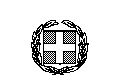 